Duke OESO Guidelines for Safe Use of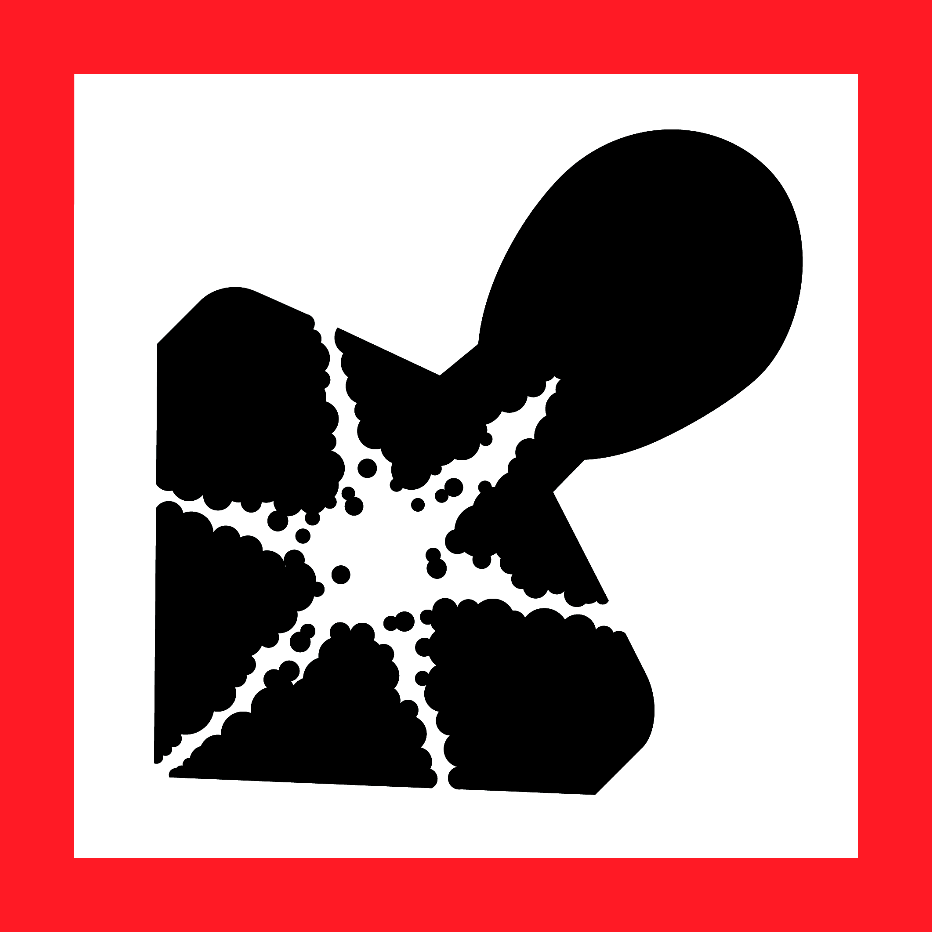 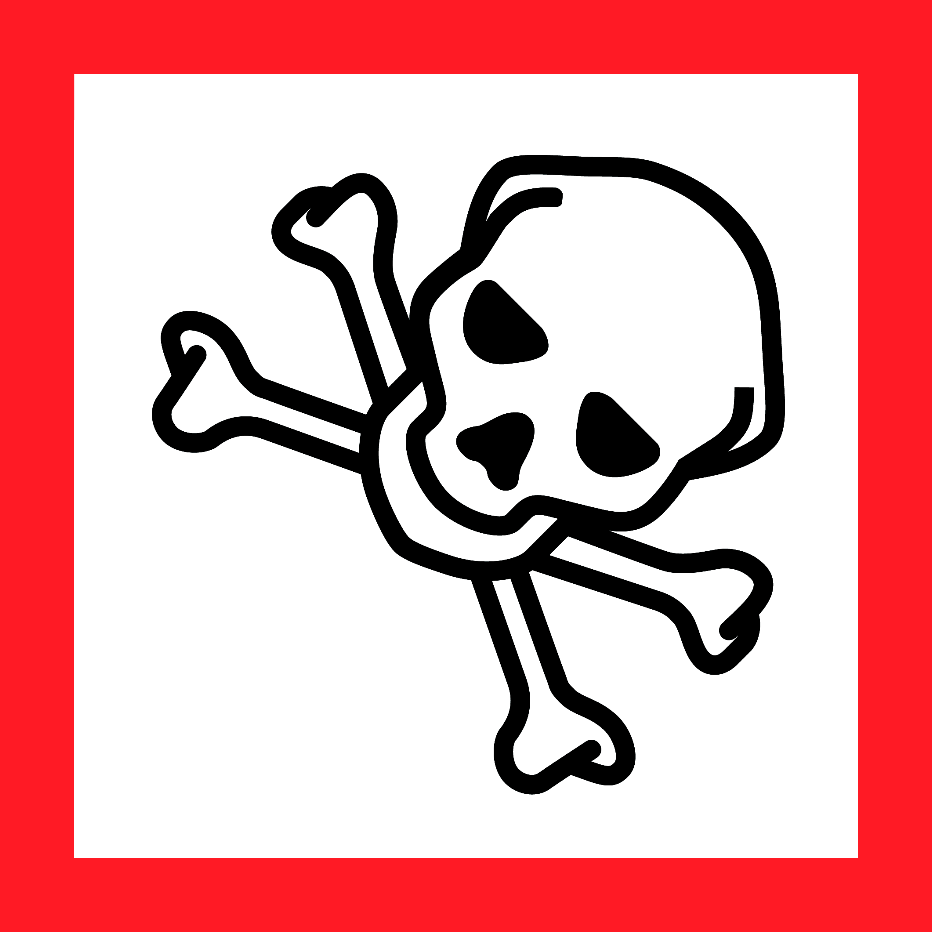 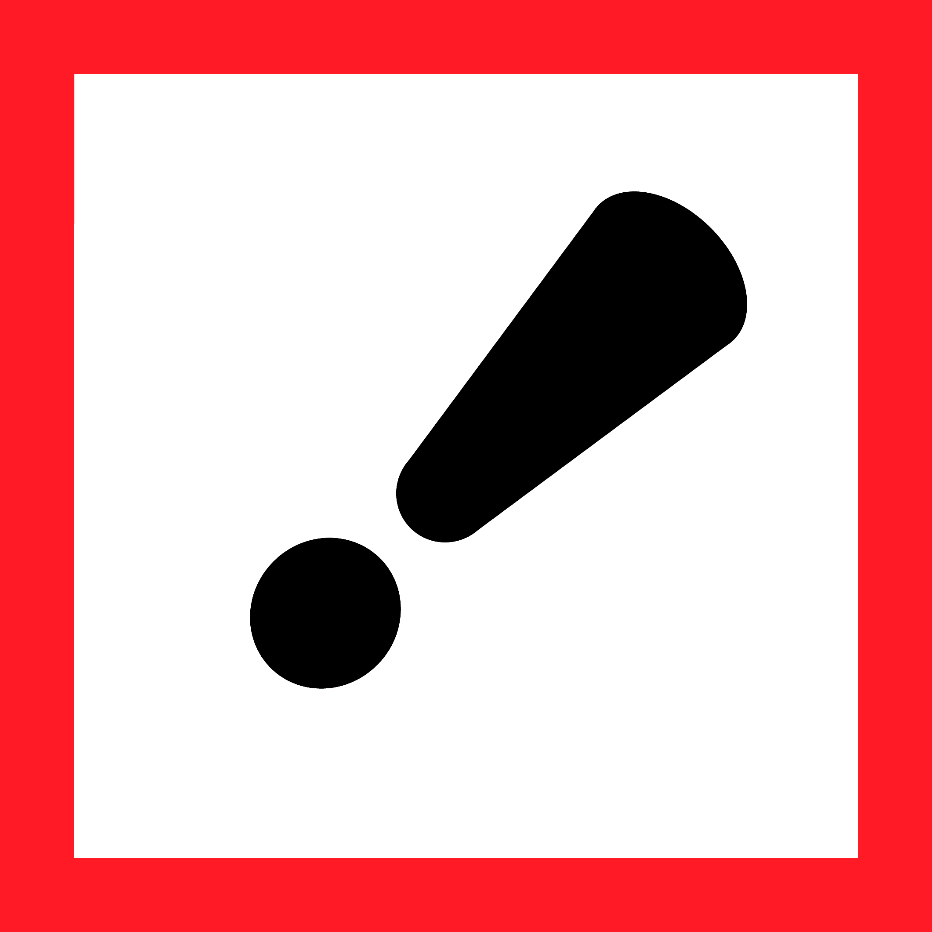 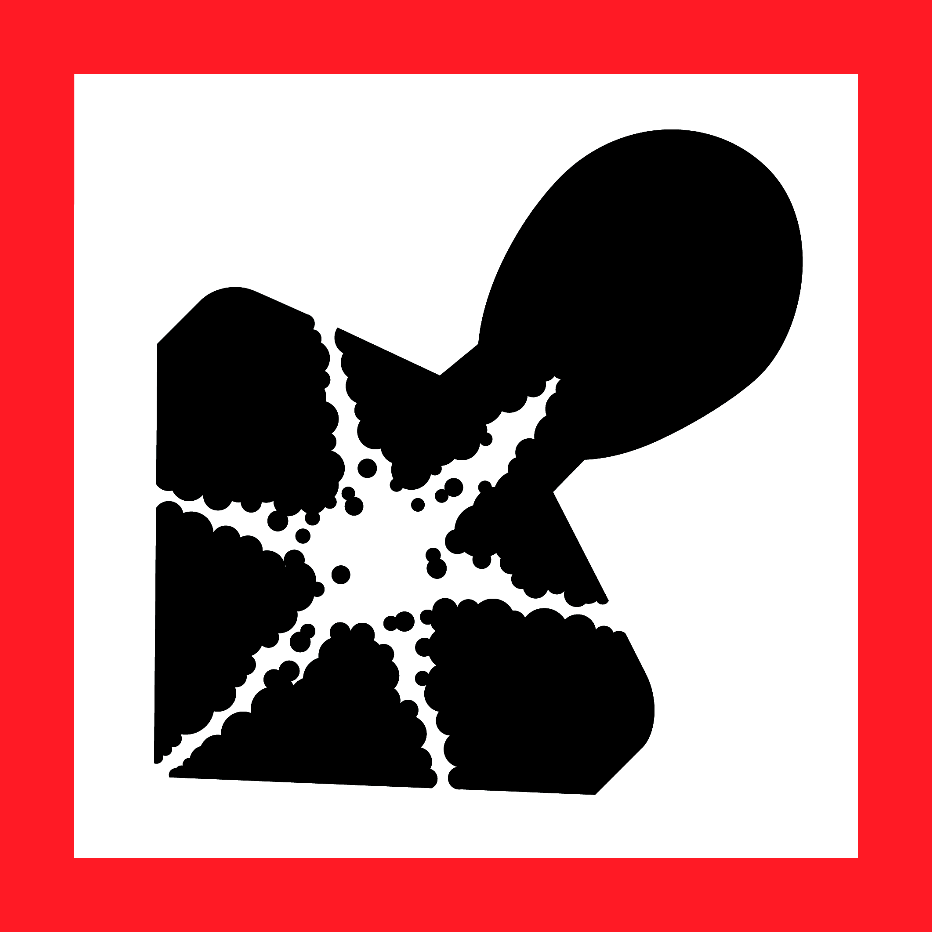 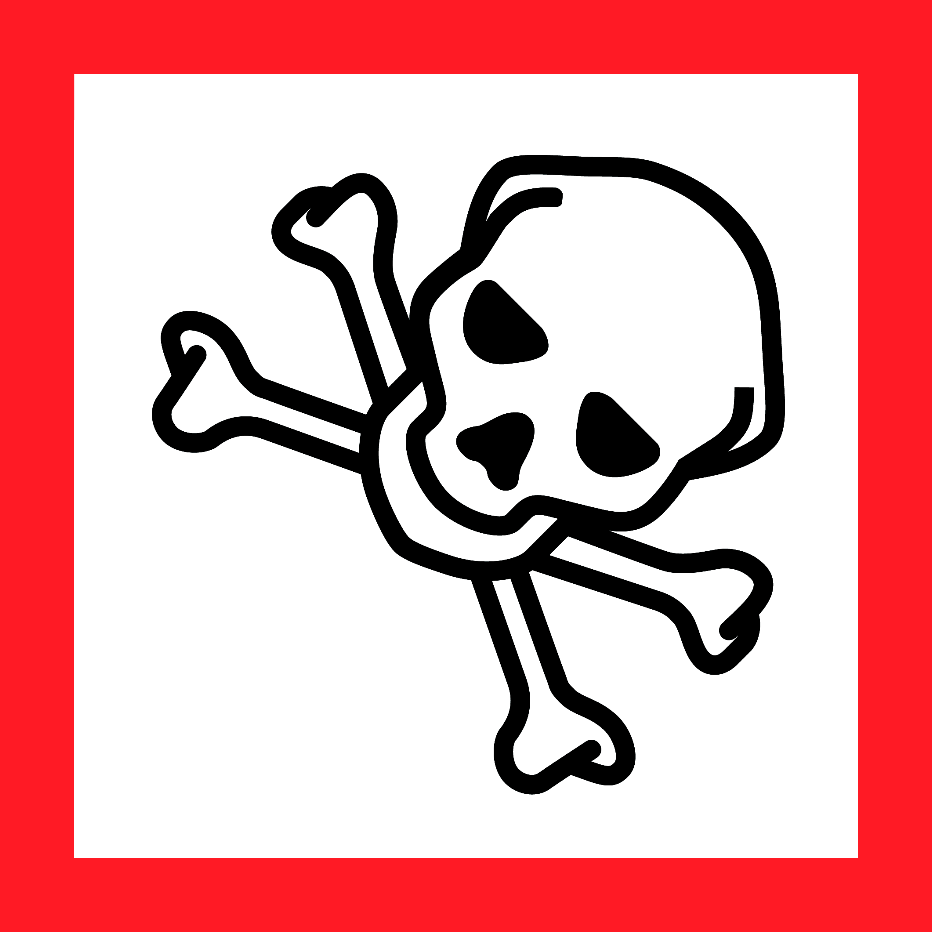 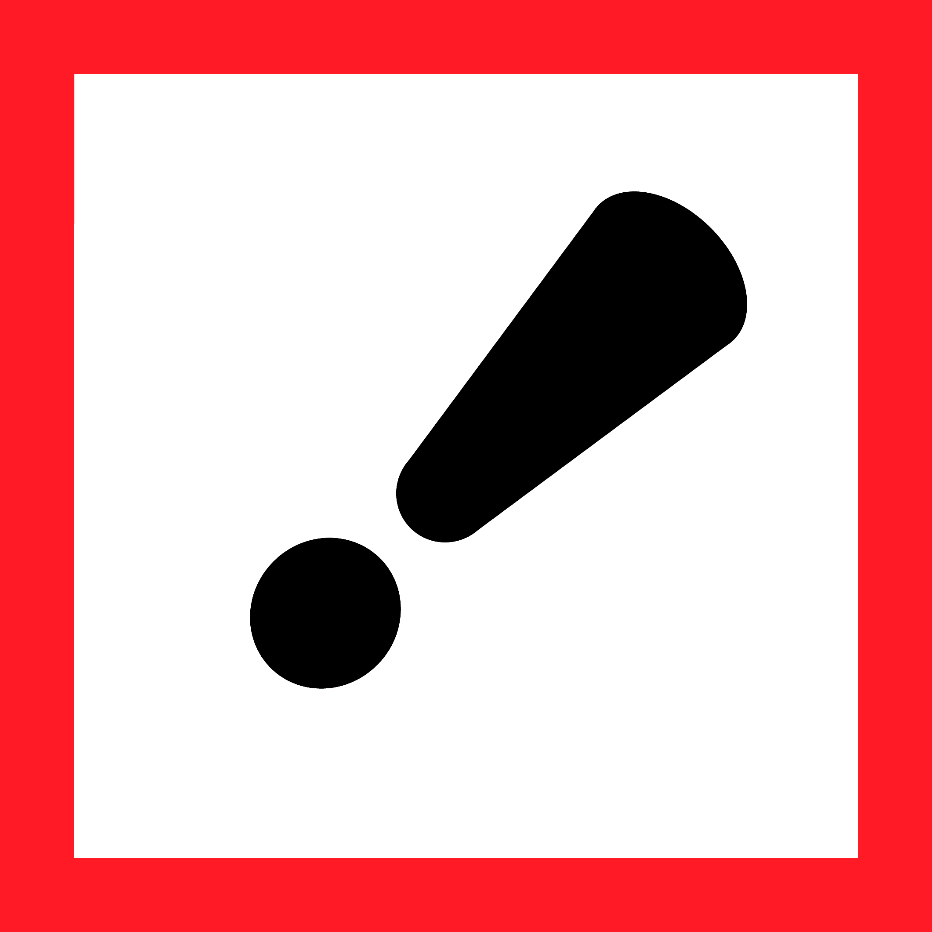 Toxic & Health Hazard Powders (and suspensions/solutions) Examples: acrylamide, boric acid, trypan blue, many hazardous drugsComplete Lab-Specific Safety Information on pages 2- 4 for particularly hazardous powders.Duke OESO Guidelines for Safe Use ofToxic & Health Hazard Powders (and suspensions/solutions) Examples: acrylamide, boric acid, trypan blue, many hazardous drugsComplete Lab-Specific Safety Information on pages 2- 4 for particularly hazardous powders.Duke OESO Guidelines for Safe Use ofToxic & Health Hazard Powders (and suspensions/solutions) Examples: acrylamide, boric acid, trypan blue, many hazardous drugsComplete Lab-Specific Safety Information on pages 2- 4 for particularly hazardous powders.Duke OESO Guidelines for Safe Use ofToxic & Health Hazard Powders (and suspensions/solutions) Examples: acrylamide, boric acid, trypan blue, many hazardous drugsComplete Lab-Specific Safety Information on pages 2- 4 for particularly hazardous powders.Duke OESO Guidelines for Safe Use ofToxic & Health Hazard Powders (and suspensions/solutions) Examples: acrylamide, boric acid, trypan blue, many hazardous drugsComplete Lab-Specific Safety Information on pages 2- 4 for particularly hazardous powders.Duke OESO Guidelines for Safe Use ofToxic & Health Hazard Powders (and suspensions/solutions) Examples: acrylamide, boric acid, trypan blue, many hazardous drugsComplete Lab-Specific Safety Information on pages 2- 4 for particularly hazardous powders.Duke OESO Guidelines for Safe Use ofToxic & Health Hazard Powders (and suspensions/solutions) Examples: acrylamide, boric acid, trypan blue, many hazardous drugsComplete Lab-Specific Safety Information on pages 2- 4 for particularly hazardous powders.Duke OESO Guidelines for Safe Use ofToxic & Health Hazard Powders (and suspensions/solutions) Examples: acrylamide, boric acid, trypan blue, many hazardous drugsComplete Lab-Specific Safety Information on pages 2- 4 for particularly hazardous powders.Duke OESO Guidelines for Safe Use ofToxic & Health Hazard Powders (and suspensions/solutions) Examples: acrylamide, boric acid, trypan blue, many hazardous drugsComplete Lab-Specific Safety Information on pages 2- 4 for particularly hazardous powders.HazardsPotential HazardsAcutely toxic powders can cause systemic toxicity or death. Exposure to powders can also cause health hazards (such as cancer, reproductive effects, mutations, respiratory sensitization, and organ damage) and/or irritation of the eyes, skin, or respiratory system.Some powders may also have physical hazards (not covered by these guidelines).Powders (and suspensions/solutions) can form aerosols that may lead to exposure.See chemical Safety Data Sheet (SDS) for specific hazard information. Acutely toxic powders can cause systemic toxicity or death. Exposure to powders can also cause health hazards (such as cancer, reproductive effects, mutations, respiratory sensitization, and organ damage) and/or irritation of the eyes, skin, or respiratory system.Some powders may also have physical hazards (not covered by these guidelines).Powders (and suspensions/solutions) can form aerosols that may lead to exposure.See chemical Safety Data Sheet (SDS) for specific hazard information. Acutely toxic powders can cause systemic toxicity or death. Exposure to powders can also cause health hazards (such as cancer, reproductive effects, mutations, respiratory sensitization, and organ damage) and/or irritation of the eyes, skin, or respiratory system.Some powders may also have physical hazards (not covered by these guidelines).Powders (and suspensions/solutions) can form aerosols that may lead to exposure.See chemical Safety Data Sheet (SDS) for specific hazard information. Acutely toxic powders can cause systemic toxicity or death. Exposure to powders can also cause health hazards (such as cancer, reproductive effects, mutations, respiratory sensitization, and organ damage) and/or irritation of the eyes, skin, or respiratory system.Some powders may also have physical hazards (not covered by these guidelines).Powders (and suspensions/solutions) can form aerosols that may lead to exposure.See chemical Safety Data Sheet (SDS) for specific hazard information. Acutely toxic powders can cause systemic toxicity or death. Exposure to powders can also cause health hazards (such as cancer, reproductive effects, mutations, respiratory sensitization, and organ damage) and/or irritation of the eyes, skin, or respiratory system.Some powders may also have physical hazards (not covered by these guidelines).Powders (and suspensions/solutions) can form aerosols that may lead to exposure.See chemical Safety Data Sheet (SDS) for specific hazard information. Acutely toxic powders can cause systemic toxicity or death. Exposure to powders can also cause health hazards (such as cancer, reproductive effects, mutations, respiratory sensitization, and organ damage) and/or irritation of the eyes, skin, or respiratory system.Some powders may also have physical hazards (not covered by these guidelines).Powders (and suspensions/solutions) can form aerosols that may lead to exposure.See chemical Safety Data Sheet (SDS) for specific hazard information. Acutely toxic powders can cause systemic toxicity or death. Exposure to powders can also cause health hazards (such as cancer, reproductive effects, mutations, respiratory sensitization, and organ damage) and/or irritation of the eyes, skin, or respiratory system.Some powders may also have physical hazards (not covered by these guidelines).Powders (and suspensions/solutions) can form aerosols that may lead to exposure.See chemical Safety Data Sheet (SDS) for specific hazard information. Hazard ControlsSelection & PurchasePurchase the smallest quantity practical.When possible, order the material Purchase the smallest quantity practical.When possible, order the material Purchase the smallest quantity practical.When possible, order the material Purchase the smallest quantity practical.When possible, order the material Purchase the smallest quantity practical.When possible, order the material Purchase the smallest quantity practical.When possible, order the material Purchase the smallest quantity practical.When possible, order the material Hazard ControlsSelection & PurchaseIn liquid form       OR In pre-weighed amounts, in a sealed septum-top vial, so that diluent can be injected directly into the vial.In pre-weighed amounts, in a sealed septum-top vial, so that diluent can be injected directly into the vial.In pre-weighed amounts, in a sealed septum-top vial, so that diluent can be injected directly into the vial.In pre-weighed amounts, in a sealed septum-top vial, so that diluent can be injected directly into the vial.In pre-weighed amounts, in a sealed septum-top vial, so that diluent can be injected directly into the vial.In pre-weighed amounts, in a sealed septum-top vial, so that diluent can be injected directly into the vial.Hazard ControlsStorage & TransportDry powders must be in sealed shatter-resistant containers during transportation. Use a secondary container if the container is not shatter resistant.Keep toxic powders away from any incompatible materials. Dry powders must be in sealed shatter-resistant containers during transportation. Use a secondary container if the container is not shatter resistant.Keep toxic powders away from any incompatible materials. Dry powders must be in sealed shatter-resistant containers during transportation. Use a secondary container if the container is not shatter resistant.Keep toxic powders away from any incompatible materials. Dry powders must be in sealed shatter-resistant containers during transportation. Use a secondary container if the container is not shatter resistant.Keep toxic powders away from any incompatible materials. Dry powders must be in sealed shatter-resistant containers during transportation. Use a secondary container if the container is not shatter resistant.Keep toxic powders away from any incompatible materials. Dry powders must be in sealed shatter-resistant containers during transportation. Use a secondary container if the container is not shatter resistant.Keep toxic powders away from any incompatible materials. Dry powders must be in sealed shatter-resistant containers during transportation. Use a secondary container if the container is not shatter resistant.Keep toxic powders away from any incompatible materials. Hazard ControlsEngineering ControlsUse a chemical fume hood with particularly hazardous and respiratory sensitizing substances if aerosols could be created, including for:Any work with open containers of dry powder, andOpen or pressurized manipulations of suspensions or solutions.When there is no risk of exposure to hazardous vapors or gases, a biological safety cabinet (BSC) may be used instead. Use a chemical fume hood with particularly hazardous and respiratory sensitizing substances if aerosols could be created, including for:Any work with open containers of dry powder, andOpen or pressurized manipulations of suspensions or solutions.When there is no risk of exposure to hazardous vapors or gases, a biological safety cabinet (BSC) may be used instead. Use a chemical fume hood with particularly hazardous and respiratory sensitizing substances if aerosols could be created, including for:Any work with open containers of dry powder, andOpen or pressurized manipulations of suspensions or solutions.When there is no risk of exposure to hazardous vapors or gases, a biological safety cabinet (BSC) may be used instead. Use a chemical fume hood with particularly hazardous and respiratory sensitizing substances if aerosols could be created, including for:Any work with open containers of dry powder, andOpen or pressurized manipulations of suspensions or solutions.When there is no risk of exposure to hazardous vapors or gases, a biological safety cabinet (BSC) may be used instead. Use a chemical fume hood with particularly hazardous and respiratory sensitizing substances if aerosols could be created, including for:Any work with open containers of dry powder, andOpen or pressurized manipulations of suspensions or solutions.When there is no risk of exposure to hazardous vapors or gases, a biological safety cabinet (BSC) may be used instead. Use a chemical fume hood with particularly hazardous and respiratory sensitizing substances if aerosols could be created, including for:Any work with open containers of dry powder, andOpen or pressurized manipulations of suspensions or solutions.When there is no risk of exposure to hazardous vapors or gases, a biological safety cabinet (BSC) may be used instead. 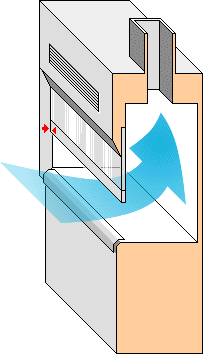 Hazard ControlsWork Practice ControlsDesignate a specific work area for toxic powders and label the area.Line work area with absorbent, leak-proof bench pads.If weighing dry powders, place balance in hood ORTare (pre-weigh) an empty container with a lid.Go to hood, add powder to container, close lid.Go to balance to weigh.Return to hood to make solution or manipulate powder.Use an anti-static gun if powder sticks to sides of vial, etc.   Decontaminate the work area:Designate a specific work area for toxic powders and label the area.Line work area with absorbent, leak-proof bench pads.If weighing dry powders, place balance in hood ORTare (pre-weigh) an empty container with a lid.Go to hood, add powder to container, close lid.Go to balance to weigh.Return to hood to make solution or manipulate powder.Use an anti-static gun if powder sticks to sides of vial, etc.   Decontaminate the work area:Designate a specific work area for toxic powders and label the area.Line work area with absorbent, leak-proof bench pads.If weighing dry powders, place balance in hood ORTare (pre-weigh) an empty container with a lid.Go to hood, add powder to container, close lid.Go to balance to weigh.Return to hood to make solution or manipulate powder.Use an anti-static gun if powder sticks to sides of vial, etc.   Decontaminate the work area:Designate a specific work area for toxic powders and label the area.Line work area with absorbent, leak-proof bench pads.If weighing dry powders, place balance in hood ORTare (pre-weigh) an empty container with a lid.Go to hood, add powder to container, close lid.Go to balance to weigh.Return to hood to make solution or manipulate powder.Use an anti-static gun if powder sticks to sides of vial, etc.   Decontaminate the work area:Designate a specific work area for toxic powders and label the area.Line work area with absorbent, leak-proof bench pads.If weighing dry powders, place balance in hood ORTare (pre-weigh) an empty container with a lid.Go to hood, add powder to container, close lid.Go to balance to weigh.Return to hood to make solution or manipulate powder.Use an anti-static gun if powder sticks to sides of vial, etc.   Decontaminate the work area:Hazard ControlsWork Practice ControlsWet-clean using a compatible solvent     ORWet-clean using a compatible solvent     ORHEPA vacuum daily.HEPA vacuum daily.HEPA vacuum daily.HEPA vacuum daily.HEPA vacuum daily.Hazard ControlsPersonal Protective Equipment(PPE)Minimum PPE: fastened lab coat, nitrile (or latex) gloves*, and safety glasses  If “fatal in contact with skin”: 2 pairs nitrile gloves*Minimum PPE: fastened lab coat, nitrile (or latex) gloves*, and safety glasses  If “fatal in contact with skin”: 2 pairs nitrile gloves*Minimum PPE: fastened lab coat, nitrile (or latex) gloves*, and safety glasses  If “fatal in contact with skin”: 2 pairs nitrile gloves*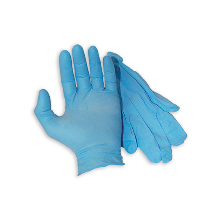 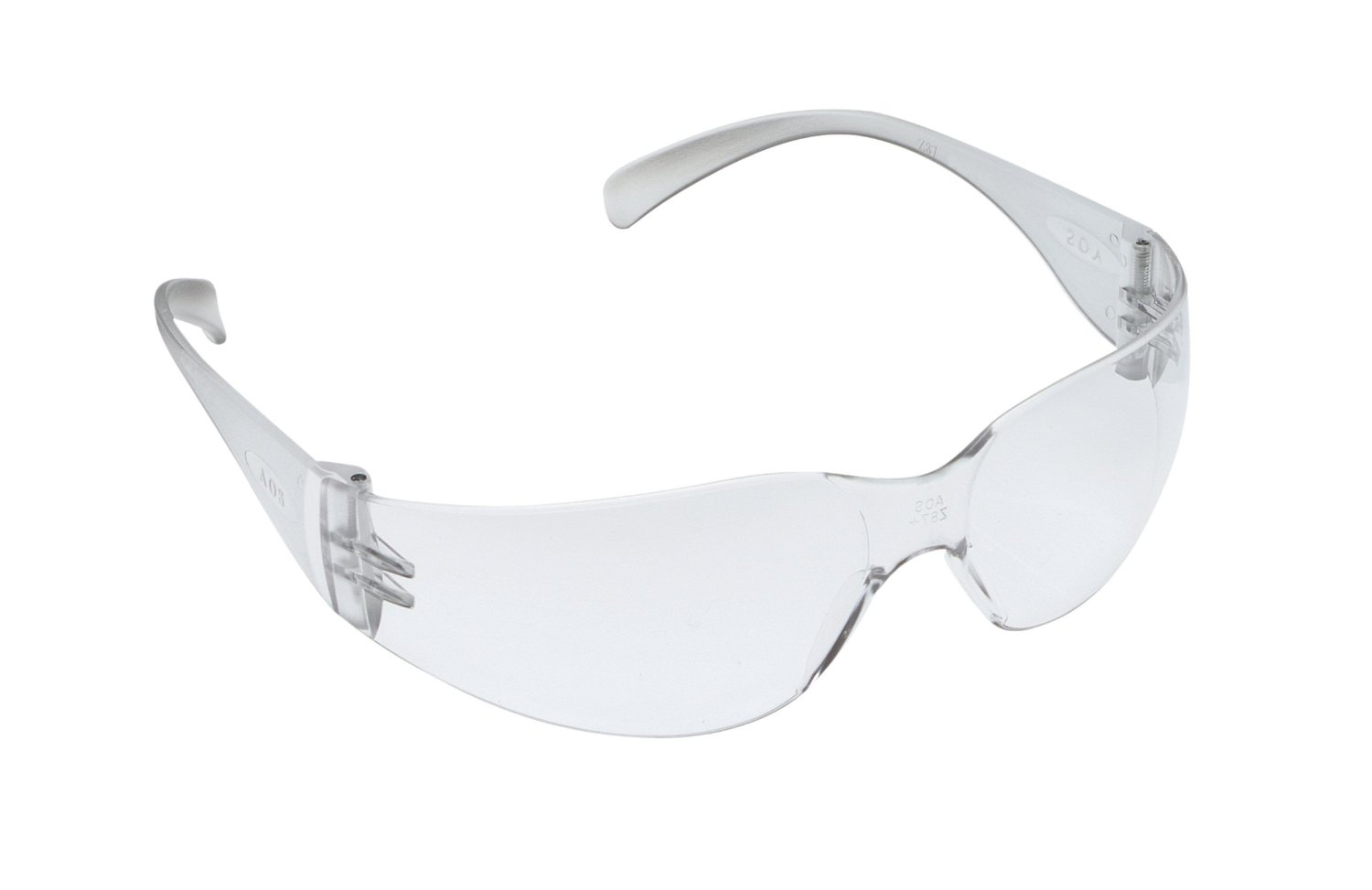 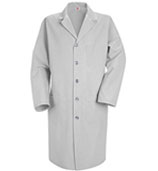 Hazard ControlsPersonal Protective Equipment(PPE)Risk of splash/large amounts, add: Goggles & Tyvek sleevesChange gloves immediately if contaminated & every two hours. Wash hands at time of glove change.Risk of splash/large amounts, add: Goggles & Tyvek sleevesChange gloves immediately if contaminated & every two hours. Wash hands at time of glove change.Risk of splash/large amounts, add: Goggles & Tyvek sleevesChange gloves immediately if contaminated & every two hours. Wash hands at time of glove change.Risk of splash/large amounts, add: Goggles & Tyvek sleevesChange gloves immediately if contaminated & every two hours. Wash hands at time of glove change.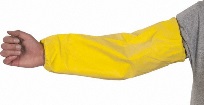 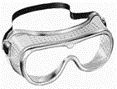 Hazard ControlsPersonal Protective Equipment(PPE)*Check the manufacturer’s glove guide for glove effectiveness with any solvents you are using.*Check the manufacturer’s glove guide for glove effectiveness with any solvents you are using.*Check the manufacturer’s glove guide for glove effectiveness with any solvents you are using.*Check the manufacturer’s glove guide for glove effectiveness with any solvents you are using.*Check the manufacturer’s glove guide for glove effectiveness with any solvents you are using.*Check the manufacturer’s glove guide for glove effectiveness with any solvents you are using.*Check the manufacturer’s glove guide for glove effectiveness with any solvents you are using.OtherEmergenciesSee Emergency Response webpage or flip chart and/or lab specific chemical hygiene plan.See Emergency Response webpage or flip chart and/or lab specific chemical hygiene plan.See Emergency Response webpage or flip chart and/or lab specific chemical hygiene plan.See Emergency Response webpage or flip chart and/or lab specific chemical hygiene plan.See Emergency Response webpage or flip chart and/or lab specific chemical hygiene plan.See Emergency Response webpage or flip chart and/or lab specific chemical hygiene plan.See Emergency Response webpage or flip chart and/or lab specific chemical hygiene plan.OtherWasteSee lab-specific chemical hygiene plan, Lab Chemical Waste Management Practice, and Drain Disposal Practice. See lab-specific chemical hygiene plan, Lab Chemical Waste Management Practice, and Drain Disposal Practice. See lab-specific chemical hygiene plan, Lab Chemical Waste Management Practice, and Drain Disposal Practice. See lab-specific chemical hygiene plan, Lab Chemical Waste Management Practice, and Drain Disposal Practice. See lab-specific chemical hygiene plan, Lab Chemical Waste Management Practice, and Drain Disposal Practice. See lab-specific chemical hygiene plan, Lab Chemical Waste Management Practice, and Drain Disposal Practice. See lab-specific chemical hygiene plan, Lab Chemical Waste Management Practice, and Drain Disposal Practice. OtherTrainingSign signature page in lab-specific chemical hygiene plan to indicate review.Sign signature page in lab-specific chemical hygiene plan to indicate review.Sign signature page in lab-specific chemical hygiene plan to indicate review.Sign signature page in lab-specific chemical hygiene plan to indicate review.Sign signature page in lab-specific chemical hygiene plan to indicate review.Sign signature page in lab-specific chemical hygiene plan to indicate review.Sign signature page in lab-specific chemical hygiene plan to indicate review.OtherQuestionsContact OESO Lab Safety at 919-684-8822 or labsafety@dm.duke.edu. Contact OESO Lab Safety at 919-684-8822 or labsafety@dm.duke.edu. Contact OESO Lab Safety at 919-684-8822 or labsafety@dm.duke.edu. Contact OESO Lab Safety at 919-684-8822 or labsafety@dm.duke.edu. Contact OESO Lab Safety at 919-684-8822 or labsafety@dm.duke.edu. Contact OESO Lab Safety at 919-684-8822 or labsafety@dm.duke.edu. Contact OESO Lab Safety at 919-684-8822 or labsafety@dm.duke.edu. Lab-Specific Safety Information forToxic & Health Hazard Powders Supplements the Guidelines for Safe Use of Toxic & Health Hazard Powders for particularly hazardous (Action B) powders. May also be used for hazardous (Action C) powders.Lab-Specific Safety Information forToxic & Health Hazard Powders Supplements the Guidelines for Safe Use of Toxic & Health Hazard Powders for particularly hazardous (Action B) powders. May also be used for hazardous (Action C) powders.Lab-Specific Safety Information forToxic & Health Hazard Powders Supplements the Guidelines for Safe Use of Toxic & Health Hazard Powders for particularly hazardous (Action B) powders. May also be used for hazardous (Action C) powders.Lab-Specific Safety Information forToxic & Health Hazard Powders Supplements the Guidelines for Safe Use of Toxic & Health Hazard Powders for particularly hazardous (Action B) powders. May also be used for hazardous (Action C) powders.LabPI NameLabLocationNotes for using this Guideline: ONLY for use with chemicals that meet ALL of the following criteria:Action B or C (NOT Action A) as determined by the GHS Lookup Tool or Action Matrix & SDS for your productSolid at room temperature ONLY have HEALTH hazards in any of these classifications:  acutely toxic (inhalation, dermal, and/or oral), carcinogens, mutagens, reproductive hazards, respiratory/skin sensitizers, irritants, corrosive to skin/eyes, and/or specific target organ toxicity.If the chemical is flammable, corrosive, and/or an oxidizer, check the relevant box(es) below and attach the appropriate guideline(s) to this completed toxic powders guideline.If the chemical has other physical hazards (reacts violently with water, contact with acid forms toxic gas, etc.) in addition to the health hazards, you must use this OESO SOP template to create a separate lab-specific SOP. For Action A (high risk) chemicals, use the OESO SOP template to create a lab-specific SOP – it must be approved by the PI and, in many cases, by OESO.Notes for using this Guideline: ONLY for use with chemicals that meet ALL of the following criteria:Action B or C (NOT Action A) as determined by the GHS Lookup Tool or Action Matrix & SDS for your productSolid at room temperature ONLY have HEALTH hazards in any of these classifications:  acutely toxic (inhalation, dermal, and/or oral), carcinogens, mutagens, reproductive hazards, respiratory/skin sensitizers, irritants, corrosive to skin/eyes, and/or specific target organ toxicity.If the chemical is flammable, corrosive, and/or an oxidizer, check the relevant box(es) below and attach the appropriate guideline(s) to this completed toxic powders guideline.If the chemical has other physical hazards (reacts violently with water, contact with acid forms toxic gas, etc.) in addition to the health hazards, you must use this OESO SOP template to create a separate lab-specific SOP. For Action A (high risk) chemicals, use the OESO SOP template to create a lab-specific SOP – it must be approved by the PI and, in many cases, by OESO.Notes for using this Guideline: ONLY for use with chemicals that meet ALL of the following criteria:Action B or C (NOT Action A) as determined by the GHS Lookup Tool or Action Matrix & SDS for your productSolid at room temperature ONLY have HEALTH hazards in any of these classifications:  acutely toxic (inhalation, dermal, and/or oral), carcinogens, mutagens, reproductive hazards, respiratory/skin sensitizers, irritants, corrosive to skin/eyes, and/or specific target organ toxicity.If the chemical is flammable, corrosive, and/or an oxidizer, check the relevant box(es) below and attach the appropriate guideline(s) to this completed toxic powders guideline.If the chemical has other physical hazards (reacts violently with water, contact with acid forms toxic gas, etc.) in addition to the health hazards, you must use this OESO SOP template to create a separate lab-specific SOP. For Action A (high risk) chemicals, use the OESO SOP template to create a lab-specific SOP – it must be approved by the PI and, in many cases, by OESO.Notes for using this Guideline: ONLY for use with chemicals that meet ALL of the following criteria:Action B or C (NOT Action A) as determined by the GHS Lookup Tool or Action Matrix & SDS for your productSolid at room temperature ONLY have HEALTH hazards in any of these classifications:  acutely toxic (inhalation, dermal, and/or oral), carcinogens, mutagens, reproductive hazards, respiratory/skin sensitizers, irritants, corrosive to skin/eyes, and/or specific target organ toxicity.If the chemical is flammable, corrosive, and/or an oxidizer, check the relevant box(es) below and attach the appropriate guideline(s) to this completed toxic powders guideline.If the chemical has other physical hazards (reacts violently with water, contact with acid forms toxic gas, etc.) in addition to the health hazards, you must use this OESO SOP template to create a separate lab-specific SOP. For Action A (high risk) chemicals, use the OESO SOP template to create a lab-specific SOP – it must be approved by the PI and, in many cases, by OESO.Notes for using this Guideline: ONLY for use with chemicals that meet ALL of the following criteria:Action B or C (NOT Action A) as determined by the GHS Lookup Tool or Action Matrix & SDS for your productSolid at room temperature ONLY have HEALTH hazards in any of these classifications:  acutely toxic (inhalation, dermal, and/or oral), carcinogens, mutagens, reproductive hazards, respiratory/skin sensitizers, irritants, corrosive to skin/eyes, and/or specific target organ toxicity.If the chemical is flammable, corrosive, and/or an oxidizer, check the relevant box(es) below and attach the appropriate guideline(s) to this completed toxic powders guideline.If the chemical has other physical hazards (reacts violently with water, contact with acid forms toxic gas, etc.) in addition to the health hazards, you must use this OESO SOP template to create a separate lab-specific SOP. For Action A (high risk) chemicals, use the OESO SOP template to create a lab-specific SOP – it must be approved by the PI and, in many cases, by OESO.Notes for using this Guideline: ONLY for use with chemicals that meet ALL of the following criteria:Action B or C (NOT Action A) as determined by the GHS Lookup Tool or Action Matrix & SDS for your productSolid at room temperature ONLY have HEALTH hazards in any of these classifications:  acutely toxic (inhalation, dermal, and/or oral), carcinogens, mutagens, reproductive hazards, respiratory/skin sensitizers, irritants, corrosive to skin/eyes, and/or specific target organ toxicity.If the chemical is flammable, corrosive, and/or an oxidizer, check the relevant box(es) below and attach the appropriate guideline(s) to this completed toxic powders guideline.If the chemical has other physical hazards (reacts violently with water, contact with acid forms toxic gas, etc.) in addition to the health hazards, you must use this OESO SOP template to create a separate lab-specific SOP. For Action A (high risk) chemicals, use the OESO SOP template to create a lab-specific SOP – it must be approved by the PI and, in many cases, by OESO.Notes for using this Guideline: ONLY for use with chemicals that meet ALL of the following criteria:Action B or C (NOT Action A) as determined by the GHS Lookup Tool or Action Matrix & SDS for your productSolid at room temperature ONLY have HEALTH hazards in any of these classifications:  acutely toxic (inhalation, dermal, and/or oral), carcinogens, mutagens, reproductive hazards, respiratory/skin sensitizers, irritants, corrosive to skin/eyes, and/or specific target organ toxicity.If the chemical is flammable, corrosive, and/or an oxidizer, check the relevant box(es) below and attach the appropriate guideline(s) to this completed toxic powders guideline.If the chemical has other physical hazards (reacts violently with water, contact with acid forms toxic gas, etc.) in addition to the health hazards, you must use this OESO SOP template to create a separate lab-specific SOP. For Action A (high risk) chemicals, use the OESO SOP template to create a lab-specific SOP – it must be approved by the PI and, in many cases, by OESO.Lab-Specific Hazard ControlsChemical InformationChemical NameChemical 1Chemical 2Chemical 3Chemical 3Lab-Specific Hazard ControlsChemical InformationCAS NumberLab-Specific Hazard ControlsChemical InformationGHS Hazard Classes and CategoriesIf the powder is corrosive or oxidizing, or dissolved in a flammable liquid, check the appropriate box(es) at right and refer to the relevant guideline(s) as well. Particularly Hazardous Corrosive Guideline Oxidizer Guideline Flammable Guideline Particularly Hazardous Corrosive Guideline Oxidizer Guideline Flammable Guideline Particularly Hazardous Corrosive Guideline Oxidizer Guideline Flammable Guideline Particularly Hazardous Corrosive Guideline Oxidizer Guideline Flammable GuidelineLab-Specific Hazard ControlsPurchaseDetailsMaximum container sizeLab-Specific Hazard ControlsPurchaseDetailsContainer typeLab-Specific Hazard ControlsPurchaseDetailsSpecific product informationLab-Specific Hazard ControlsStorageSpecific locationLab-Specific Hazard ControlsStorageSpecial storage requirementsLab-Specific Hazard ControlsUse InformationDesignated work area (specific room(s) and area(s)) if particularly hazardousLABEL WORK AREALab-Specific Hazard ControlsUse InformationMaximum quantity Lab-Specific Hazard ControlsUse InformationTypical concentration used Lab-Specific Hazard ControlsUse InformationSolvent to be usedLab-Specific Hazard ControlsUse InformationSpecific Glove Information 1 pair of 4 mil Nitrile gloves 2 pairs of 4 mil Nitrile gloves 1 pair of 4 mil Nitrile gloves 2 pairs of 4 mil Nitrile gloves 1 pair of 4 mil Nitrile gloves 2 pairs of 4 mil Nitrile gloves 1 pair of 4 mil Nitrile gloves 2 pairs of 4 mil Nitrile glovesLab-Specific Hazard ControlsUse InformationOther Required PPEStandard Lab Coat Safety Glasses Chemical Splash GogglesStandard Lab Coat Safety Glasses Chemical Splash GogglesStandard Lab Coat Safety Glasses Chemical Splash GogglesStandard Lab Coat Safety Glasses Chemical Splash GogglesLab-Specific Hazard ControlsUse InformationPPE Storage LocationLab-Specific Hazard ControlsUse InformationWork Area Decontamination(must be completed for Particularly  Hazardous chemicals)Lab-Specific Hazard ControlsUse InformationLocation & type of spill clean-up suppliesLab-Specific Hazard ControlsWaste DisposalChemical Waste InformationLab-Specific Hazard ControlsDetails of Process for Chemical 1Details of Process for Chemical 2Details of Process for Chemical 3